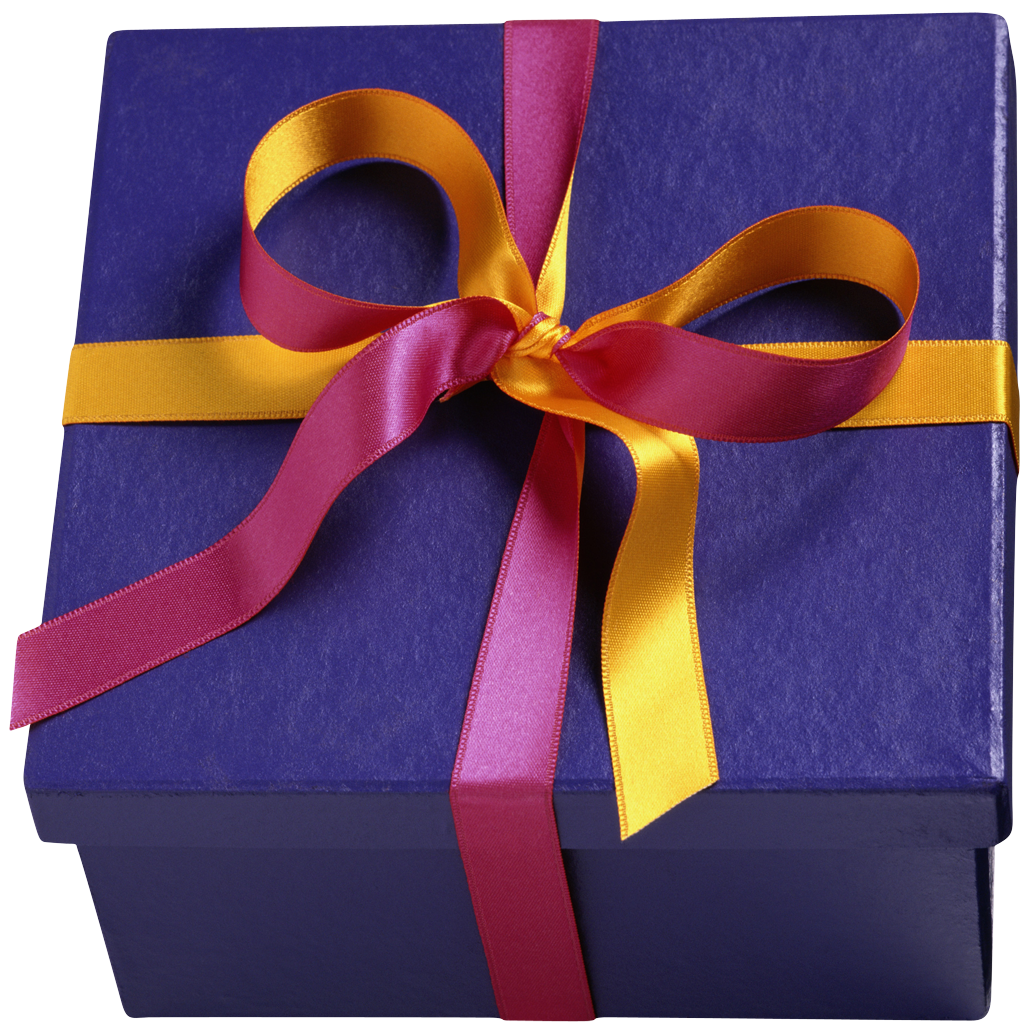 December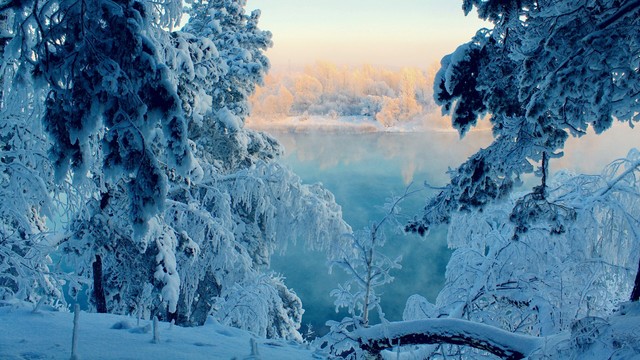 2014SundayMondayTuesdayWednesdayThursdayFridaySaturday123456Choir Rehearsal Room 327 ASC 7:00PMRehearsal Room 331 ASC CW: 5:00PM WS:6:30PMJazz Band 
Pre-Concert
6:30PM
Jamesport Brewing Co.78910111213Choir Rehearsal Room 327 ASC 7:00PMRehearsal Room 331 ASC CW: 5:00PM WS:6:30PMJazz Band Concert
7:30PM
Center Stage Theater14151617181920Choir Concert
7:30PM
Center Stage TheaterWS/CWConcert
7:30PM
Hart HS AuditoriumA Christmas Story
7:30PM
LACAA Christmas Story
7:30PM
LACAA Christmas Story
7:30PM
LACA21222324252627A Christmas Story
2PM Matinee’
LACAChristmas EveChristmas Day28293031New Years Eve